Pittsburgh Community Services, Inc.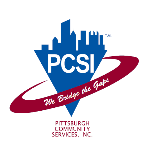 First & Second Quarter ReportThe following programs report on Workforce activities: Case Management, Department of Training & Workforce Development and Work Ready. Work Ready is authorized to accept referrals outside the city of Pittsburgh due to an established agreement between PCSI and the County Assistance Office (CAO) Director. We accept all referrals for Dollar Energy assistance because we are an established partner listed on their website.Department# of Intakes1st ¼ Carry Overfrom 1st Quarter# of Intakes2nd ¼ HTF Sub Contractors2,662---1,524PCSI Pantry & Oak Hill106---73Anti-HungerInitiatives 35---47Case Management271417Department ofTraining & Workforce Development45730Dollar Energy6 CSBG(4 Non CSBG)---9 CSBG(4 Non CSBG)Work Ready21 CSBG(5 Non CSBG)421 CSBG(6 Non CSBG)Employment Outcome IndicatorTarget1st2nd%AchievementThe number of unemployed adults who obtained employment up to a living wage.601332.75The number of unemployed adults who maintained employment for at least 90 days up to a living wage.55319.40The number of unemployed adults who maintained employment for at least 180 days up to a living wage.50215.34The number of unemployed adults who obtained employment with a living wage or higher.2099.90The number of unemployed adults who obtained and maintained employment for at least 90 days with a living wage or higher.1023.50The number of unemployed adults who obtained and maintained employment for at least 180 days with a living wage or higher.1022.40The number of employed participants in a career-advancement related program who entered or transitioned into a position, that provided increased income and/or benefits.1011.20   …    wage or salary amount increase71128.57   …    hours worked increase71128.57   …    increased benefits71357.14The number of individuals or households (gain entry into a trade union position).2055.50